Lesson 2 Practice ProblemsThe dot plot displays the number of bushes in the yards for houses in a neighborhood. What is the median?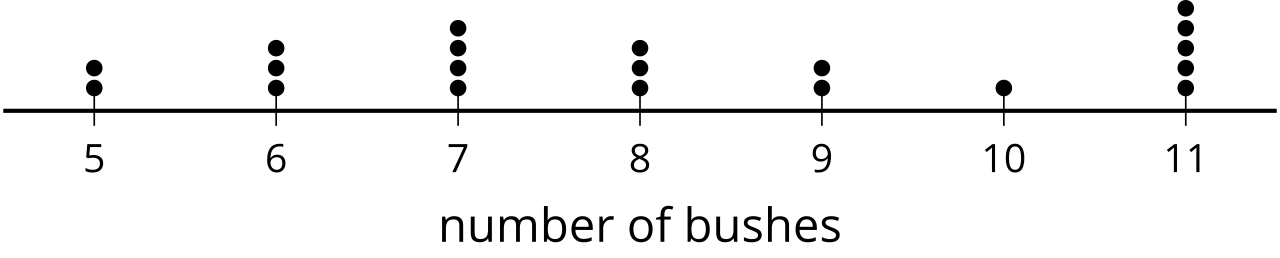 The data set represents the shoe sizes of 19 students in a fifth grade physical education class.4, 5, 5, 5, 6, 6, 6, 6, 7, 7, 7, 7, 7.5, 7.5, 8, 8, 8.5, 8.5, 9Create a box plot to represent the distribution of the data.The data set represents the number of pages in the last book read by each of 20 students over the summer.163, 170, 171, 173, 175, 205, 220, 220, 220, 253, 267, 281, 305, 305, 305, 355, 371, 388, 402, 431Create a histogram to represent the distribution of the data.Each set of data was collected from surveys to answer statistical questions. Select all of the data sets that represent numerical data.{1, 1.2, 1.4, 1.4, 1.5, 1.6, 1.8, 1.9, 2, 2, 2.1, 2.5}{Red, Red, Yellow, Yellow, Blue, Blue, Blue}{45, 60, 60, 70, 75, 80, 85, 90, 90, 100, 100, 100}{-7, -5, -3, -1, -1, -1, 0}{98.2, 98.4, 98.4, 98.6, 98.6, 98.6, 98.6, 98.7, 98.8, 98.8}{Yes, Yes, Yes, Yes, Maybe, Maybe, No, No, No}{A, A, A, B, B, B, C, C, C}(From Unit 1, Lesson 1.)Is “What is the typical distance a moped can be driven on a single tank of gas?” a statistical question? Explain your reasoning.(From Unit 1, Lesson 1.)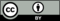 © CC BY 2019 by Illustrative Mathematics®